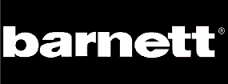 BONNET ET BANDEAUBARNETT ANTON BONNET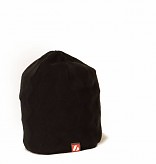 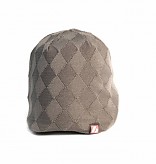 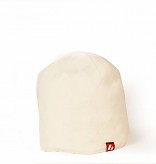 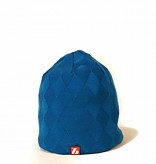 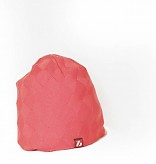 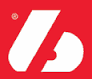 